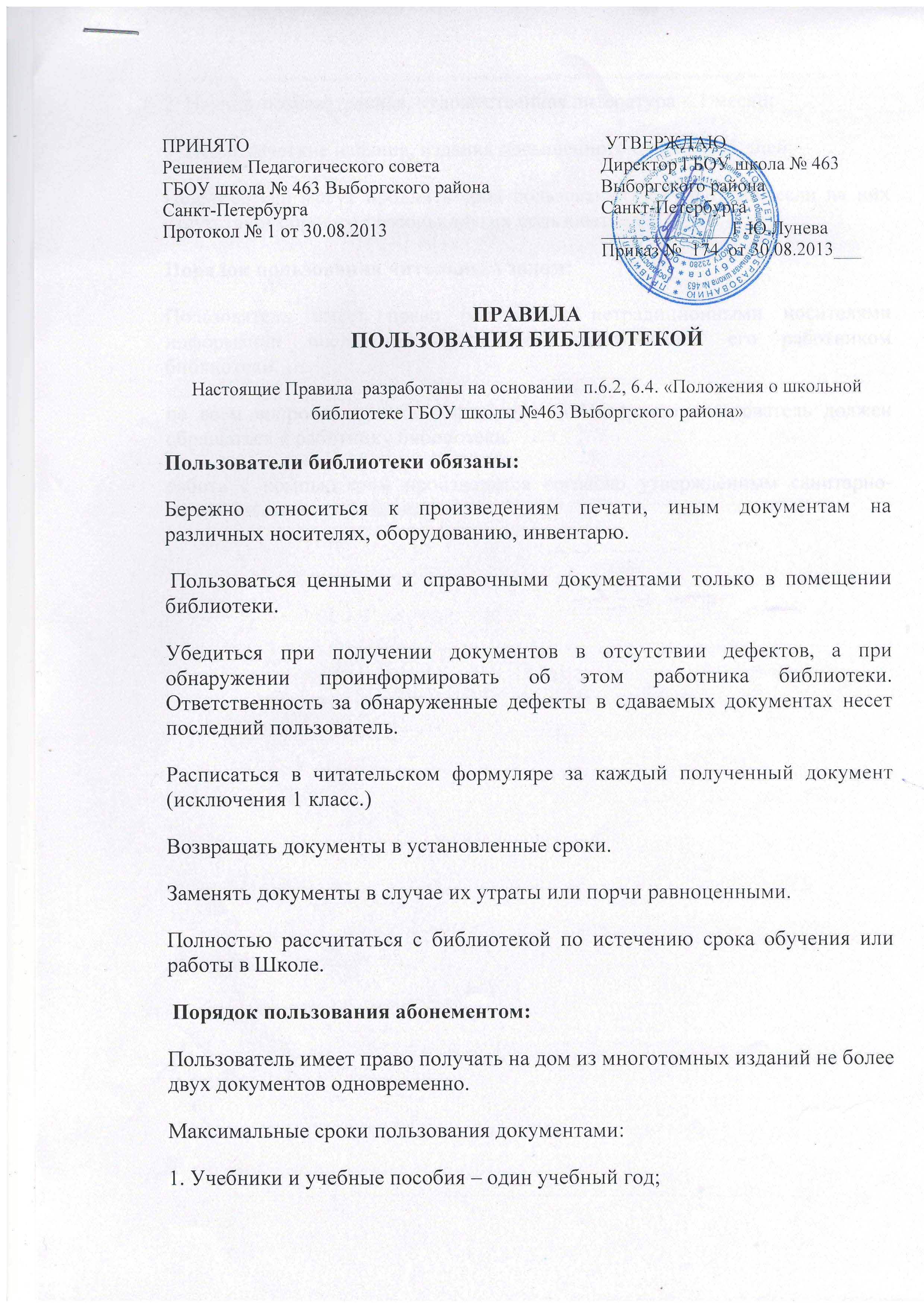 2. Научно-познавательная, художественная литература – 1 месяц;3. Периодические издания, издания повышенного спроса – 15 дней;Пользователи могут продлить срок пользования документами, если на них отсутствует спрос со стороны других пользователей.Порядок пользования читальным залом:Пользователь имеет право работать с нетрадиционными носителями информации после предварительного тестирования его работником библиотеки.по всем вопросам поиска информации в Интернете пользователь должен обращаться к работнику библиотеки.работа с компьютером производится согласно утвержденным санитарно-гигиеническим  требованиям. 